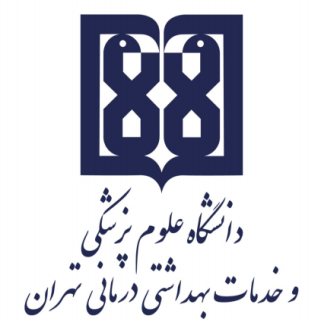 معاونت آموزشيمركز مطالعات و توسعه آموزش علوم پزشکیواحد برنامهریزی آموزشیچارچوب طراحی «طرح دوره» ویژه دورههای کارآموزی/ کارورزیاطلاعات کلی دوره:عنوان دوره کارآموزی/ کارورزی: اصول سلامت روان و روان پرستارينام بیمارستان/ مرکز بالینی: روزبهنام بخش/ گروه: روانپرستاریمسؤول آموزش: مریم حسن پوراعضای هیأت علمی مدرس در دوره: مریم حسن پوراطلاعات تماس مسؤول آموزش: m.hasanpour7372@gmail.comطول دوره: 4 جلسه، 4 هفته آخر ترممرور اجمالی/ توصیف کلی دوره (انتظار میرود مسؤول برنامه، ضمن ارائه توضیحاتی کلی، دوره را در قالب یک یا دو بند، توصیف کند.): این درس در جهت دستیابی و افزایش آگاهی در مورد اصول سلامت روان، نقش نیازها در تأمین و ارتقاء سلامت روان، آگاهی به اصول روان پرستاري و نقش روان پرستاري در مراقبت از بیماران مبتلا به اختلالات روانی تأکید دارد.پیامدهای یادگیری مورد انتظار:آگاهی و کسب دانش در مورد اصول سلامت روان و راه هاي ارتقاء آن، سطوح مختلف پیشگیري، مبانی روان پرستاري در زمینه هاي زیستی، روانی، اجتماعی و فرهنگی مراقبت هاي روان پرستارياهم فعالیتهای یاددهی- یادگیری متناظر با هر یک از پیامدهای یادگیری: فعالیتهای یاددهی- یادگیری متناظر با پیامد یادگیری: در پایان درس دانشجو باید قادر باشند: الف)اصول و مبانی سلامت روان سلامت روانی را تعریف نماید. اهمیت سلامت روان و اصول آن را شرح دهد. تاریخچه سلامت روان و روان پرستاري ایران و جهان را بیان نماید.ارتباط نیاز هاي جسمی، روانی و اجتماعی را در سلامت روانی تحلیل نماید. عوامل مداخله گر در مخدوش نمودن سلامت روان را بیان نماید. ارتباط سلامت روان با سطوح مختلف پیشگیري را تحلیل نمایدنقش روان پرستاران و اعضاي تیم روانپزشکی را در مراکز سرپایی ، بیمارستان و جامعه را به صورت خلاصه شرح دهدب) اصول و مبانی روانپر ستاري آناتومی ، فیزیولوژي و بیوشیمی مغز و اعصاب آشنا گردد تکنیک هاي تشخیصی کلینیکی و پاراکلینیکی را بشناسد. با اتیولوژي اختلالات روانی آشنا گردد و آنها را به اختصار بیان نمایدروش هاي پیشگیري از اختلالات را شرح دهدبا جنبه هاي اخلاقی و قانونی در روان پرستاري آشنا گردد و به طور خلاصه بیان نمایدعلائم و نشانه هاي اختلالات روانی را شناسایی نماید بیمار مبتلا به اختلال روانی را ارزیابی نماید. انواع اختلالات روانی را بیان نماید.مقیاس هاي سنجش رفتار و روان سنجی آشنا گردد. درمان هاي مکمل در روانپزشکی را بشناسد و انواع آن را به طور خلاصه بیان نماید.وظایف و مسؤولیتهای کارآموزان/ کارورزان در دوره بالینی  (سیاستها و ضوابط دوره):حضور به موقعارایه تکالیفتکالیف:ارائه دو برنامه مراقبت پرستاری به صورت کتبیارزشیابی کنفرانس ارائه شده توسط دانشجونحوه ارزیابی کارآموزان/ کارورزان:ارائه کنفرانس 30%حضور به موقع و رعایت آیین نامه ابلاغی پوشش حرفه ای 20%ارایه تکالیف 50%منابع یادگیری: منابع شامل کتب مرجع، نشریههای تخصصی و مقالات معتبر علمی و به روز مرتبط با سلامت روانی و روانپرستاری-شریف، فرخنده و همکاران. پرستاري بهداشت روان، آخرین چاپ -فلاحی خشکناب، مسعود. مراقبت معنوي و معنویت درمانی. دانشگاه علوم بهزیستی و توانبخشی و انتشارات رسانه تخصصی، آخرین چاپ. 1. Bauer B. Mental Health Nursing. Last edition. 2. Boyd MA. Psychiatric Nursing: cotemporary practice, 2 nd edition, Philadelphia: Lippincott WW. 2002. 3. Carson VB. Mental Health Nursing: the nurse patient journey, 2nd edition, Philadelphia: WB Saunders Co.2000. 4. Elder R, Evans K and Nizette D. Psychiatric and Mental Health Nursing, Sydney: Elsevier MOSBY, 2005. 5. Fortinash KM and Holoday Worret PA. Psychiatric Mental Health Nursing, 4 th Edition, St. Louis: Elsevier MOSBY, 2008. 6. Fortinash KM and Holoday Worret PA. Psychiatric Nursing Care Plans, 5 th Edition, St. Louis: Elsevier MOSBY Inc. 2007. ٣ ٣ 7. Fontaine KL. Mental Health Nursing, 6 th edition, New Jersey: Pearson Education Inc. 2009. 8. Kneisl CR and Trigoboff E. Contemporary Psychiatric-Mental Health Nursing, 2 nd Edition, London: Pearson Education Inc. 2009. 9. O’Brien PG, Kennedy WZ and Ballard KA. Psychiatric Mental Health Nursing: an introduction to therapy and practice, Boston: Jones & Bartlett Pub. 2008. 10. O’Carroll M and Park A. Essential Mental Health Nursing Skills. Edinburgh: Elsevier MOSBY, 2007. 11. Stuart GW and Laraia MT. Principles and Practice of Psychiatric Nursing, 8 th edition, St. Louis: Elsevier MOSBY Inc. 2005. 12. Townsend MC. Psychiatric Mental Health Nursing: concepts of care, 3 rd edition, Philadelphia: FA Davis Co. 2000.برنامه زمانبندی هفتگی: خواهشمند است جدول زیر به دقت تکمیل شود. برخی خانههای جدول به صورت فرضی و تنها برای مثال، تکمیل شدهاند. 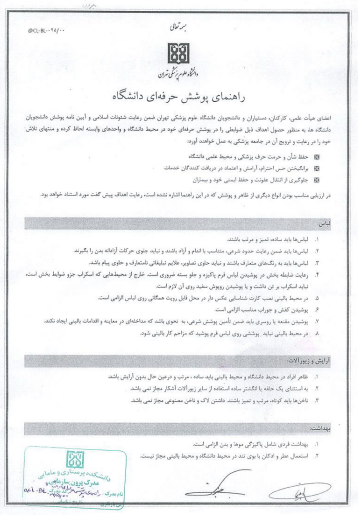 روزهای هفتهشنبهیکشنبهدوشنبهسهشنبهچهارشنبهپنجشنبهنوع فعالیتآموزش اصول برقرای ارتباط و مصاحبه با مددجومصاحبه      با بیمارانمصاحبه ومراقبت مبتنی بر فرآیند پرستاریمصاحبه ومراقبت مبتنی بر فرآیند پرستاریمشاهده مصاحبه اساتید روانپزشکی با بیمارانمسؤولدکتر حسن پوردکتر حسن پوردکتر حسن پوردکتر حسن پوردکتر حسن پورزمان انجام فعالیت 30/7تا30/1230/7تا30/1230/7تا30/12.30/7تا30/1230/7تا30/12امکانات آموزشی مورد نیازمرکز مهارت های بالین یا سالن آمفی تئاتر دانشکده با فاصله گذاری مناسب/ بارگذاری محتوای صوتی و تصویری در سامانه نویدبیمارستان روزبه بیمارستان روزبه بیمارستان روزبه بیمارستان روزبه 